期末線上考試流程AI on Chip 期末考考試時間 :  5月 19日 (星期三) · 下午1:45 - 4:15 (2小時)考試方式 :  Open Book 可查詢網路資料，但要自行消化後寫下，若發現跟網路上的資料一致，會扣分。A4紙本，手寫作答。5/18 如果需要的同學，可先練習如何上傳檔案，不需要的同學，忽略即可，此次預演繳交作業區會在預演結束後刪除。如果有遇到問題的同學，請寄信給助教: a11025112@gmail.com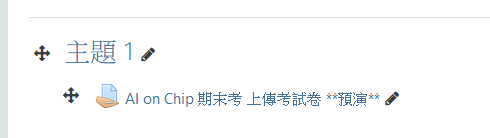 5/18 下午，會提前公布考試卷，請同學自行在5/19考試前下載期末考考試誠信聲明書一、茲聲明本人已確實獨立完成此次考試，並願遵守各項規定：無和他人討論等情事發生聲明人：___________中   華   民   國        年         月           日時間事件13:45連進Google視訊如何加入 Google Meet 會議視訊通話連結：https://meet.google.com/bsq-xmty-njx或撥打以下電話號碼：14:00公布考卷密碼，密碼公布於以下這幾個地方:Google視訊(建議從此處看密碼)Moodle (公布時間會有時間差,不建議看此)Caslab 網站16:0016:05分前，拍照上傳moodle “考卷” + “誠實作答聲明書(列印下來簽名)”(照片必須清楚,如果拍不清楚導致助教無法批改,會扣分)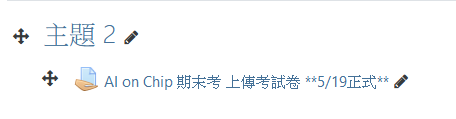 